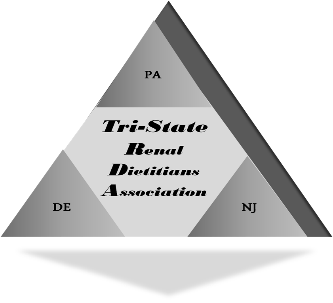 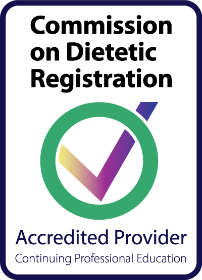            TSRDA SPRING SYMPOSIUM Green Valley Country Club        201 Ridge Pike,            Lafayette Hill, PA 19444   Date: Thursday, March 30, 2023   Agenda 									                    Approved for 5 CEUs8:00 - 9:00 am		Registration/Breakfast/Visit the Exhibits			Info for Vendors on Screen in Meeting Room9:00 - 9:15 am          	Opening Comments			Ann Pittaoulis, Chair-elect, Tri-State Renal Dietitians Association9:15 – 10:15 am	Plant-based Diets for CKD: Friend or Foe?	Kellsey Reed, RD, LDN	Owner/Renal Dietitian | CKD Nutrition LLC| Media, PA10:15– 11:00 am	Break/Visit the Exhibits/Scavenger Hunt 11:00 – 12:00 pm	I Believe Neither Blood Pressures Nor Weights!                                           Christine Chmielewski, MS, CRNP, ANP-BC, CNN-NP			Jefferson Renal Associates, Philadelphia, PA,12:00 – 12:30 pm	Benefits of Joining the AND Renal Practice Group	Karen Wiesen,  MS, RD LDN, FNKF	Geisinger Medical Center, Danville, PA12:30 - 1:15pm	Lunch1:15– 2:15 pm	               Robotic Kidney Transplantation in Obese Individuals			Amit Sharma, MBBS, MS, MPhil, FACS			Transplant Surgeon, Virginia Commonwealth University			Richmond, VA2:15 – 3:15 pm              The Dietitian’s Role in Value Based Kidney Care                                           Austin Thomas Kahari, MS, RDN, CSR, LDN			Regional Manager of Panoramic Health/Renal RD3:15  - 3:30 pm		Business Meeting, Tri-State Renal Dietitians Association                                              TSRDA Board Announcements, etc.************************************************************************************************ Cost Includes Breakfast, AM Snack, & Lunch$85.00/Members    $100.00/Non-Members Registration Deadline: March 23, 2023   Name: ___________________________________  Facility: ___________________________________ Phone Number: (______)_____________________ Email: _____________________________________ Make Checks Payable to: Tri-State Renal Dietitians Association.  Mail registration form & checks to: Karen Wiesen, MS, RDN, LDN, Geisinger Medical Center, Clinical Nutrition Services, M.C. 15-09, 100 N. Academy Ave, Danville, PA 17822 Paypal payment is available on our website: www.tsrda.org